A° 2019	N° 23 (GT)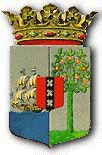 PUBLICATIEBLADLANDSBESLUIT van de 7de mei 2019 no. 19/0872, houdende vaststelling van de geconsolideerde tekst van de Meerdienstverordening____________De tweede waarnemende Gouverneur van Curaçao,Op voordracht van de Minister van Justitie;Gelet op:            De Algemene overgangsregeling wetgeving en bestuur Land Curaçao;Heeft goedgevonden:Artikel 1De geconsolideerde tekst van de Meerdienstverordening opgenomen in de bijlage bij dit landsbesluit wordt vastgesteld.Artikel 2Dit landsbesluit met bijbehorende bijlage wordt bekendgemaakt in het Publicatieblad.	Gegeven te Willemstad, 7 mei 2019							      	    N.C. RÖMER – KENEPADe Minister van Justitie,  Q. C. O. GIRIGORIE						Uitgegeven de 7de juni 2019	De Minister van Algemene Zaken,	      E. P. RHUGGENAATHBIJLAGE behorende bij het Landsbesluit van de 7de mei 2019, no. 19/0872, houdende vaststelling van de geconsolideerde tekst van de Meerdienstverordening ___________________________________________________________________________________Geconsolideerde tekst van de Meerdienstverordening, zoals deze luidt:a.	na wijzigingen tot stand gebracht door het eilandgebied Curaçao bij:	Eilandsverordening tot wijziging van de Meerdienstverordening (A.B. 1964, no. 26) 
(A.B. 1970, no. 8); 
Eilandsverordening tot wijziging van de Meerdienstverordening (A.B. 1964, no. 26) 
(A.B. 1982, no. 50); enb.	in overeenstemming gebracht met de aanwijzingen van de Algemene overgangsregeling wetgeving en bestuur Land Curaçao (A.B. 2010, no. 87, bijlage a).	----Artikel 1Voor de toepassing van deze verordening wordt verstaan onder:schepen:			alle vaartuigen hoe ook genaamd en van welke aard ook;meerdiensten:		het door een bemande motorvlet van Curaçao verlenen van assistentie bij het 			uitbrengen van trossen, bij het meren, ankeren, verhalen en/of ontmeren van 			schepen welke loodsplichtig zijn of ten behoeve van welke in verband met 				het verblijf in de haven loodsdiensten zijn verleend, het in het belang van de 			havenveiligheid begeleiden dezer schepen tijdens de vaart of het 				manoeuvreren in de haven inbegrepen;ton:					een bruto inhoudsmaat van 2.83 m³;haven:			al het voor vaartuigen bevaarbare water gelegen binnen de boei voor de St. 			Annabaai benevens de overige baaien en de reden van land Curaçao.Artikel 2Ten behoeve van elk schip hetwelk loodsplichtig is in de zin van artikel 4, juncto artikel 5, van de Loodsdienst- en loodsgeldenverordening Curaçao wordt vanwege de Haven- en Loodsdienst een bemande motorvlet ter beschikking gesteld voor het verlenen van meerdiensten.De bemande motorvlet wordt eveneens ter beschikking gesteld ingeval ten behoeve van een niet-loodsplichtig schip loodsdiensten worden verleend. Artikel 3Voor het ter beschikking stellen van een bemande motorvlet voor het verrichten van meerdiensten wordt ten bate van Curaçao een retributie genaamd meerdienstengeld geheven volgens de navolgende tarieven, voor schepen met een bruto-inhoud:tot en met 100 ton	 			            nihilvan 101 tot en met 400 ton 				NAf   10,--van 401 tot en met 800 ton 				NAf   20,--van 801 tot en met 1800 ton 				NAf   30,--van 1801 tot en met 6000 ton	 			NAf   40,--van 6001 tot en met 10000 ton 				NAf   60,--van 10001 tot en met 13000 ton 			NAf   80,--van 13001 tot en met 16000 ton 			NAf   90,--van 16001 tot en met 20000 ton 			NAf  100,--vanaf 20001 tot en met 25000 ton			NAf  120,--te vermeerderen met NAf 30,-- voor elke 10000 ton of een gedeelte daarvan boven 25000 ton.Artikel 4De tarieven vermeld in artikel 3 worden met 50% verhoogd ingeval een bemande motorvlet voor het verrichten van meerdiensten ter beschikking wordt gesteld op werkdagen tussen 18.30 uur en 05.30 uur op zondagen of op Curaçao algemeen erkende feestdagen.Artikel 5Van de betaling van de ingevolge artikel 3 verschuldigde gelden zijn vrijgesteld in Curaçao gestationeerde of thuisbehorende sleepboten en lichters, oorlogsschepen, alsmede vaartuigen in dienst van het land Curaçao.Artikel 6Artikel 3, tweede lid, van de Loodsdienstverordening 1937 en de artikelen 12, 16, 17, 18, 19, 20, 24 en 25 van de Loodsdienst- en loodsgeldenverordening Curaçao zijn ten deze van overeenkomstige toepassing.Artikel 7Deze verordening kan worden aangehaald als de Meerdienstverordening.***